Bestellung bei GZ Telli +41(0)62 824 63 44oder info@gztelli.ch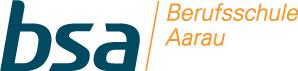                                                                                Wochenmenu MahlzeitendienstMontag24. Januar  Dienstag25. JanuarMittwoch       26. JanuarDonnerstag     27. JanuarFreitag28. Januar